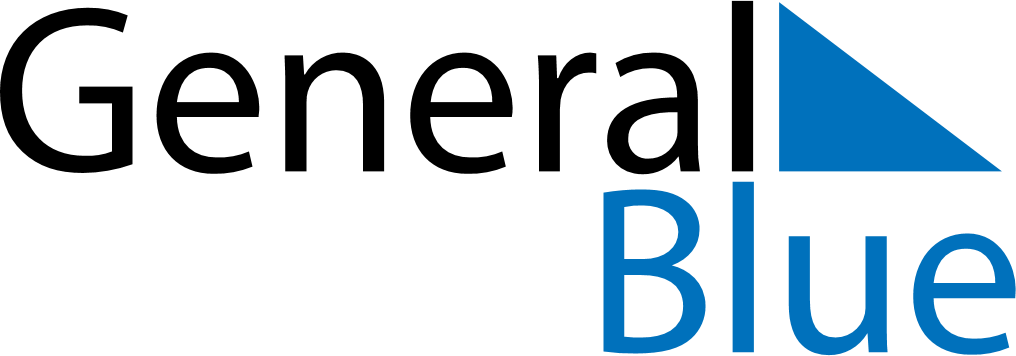 June 2023June 2023June 2023June 2023SwitzerlandSwitzerlandSwitzerlandSundayMondayTuesdayWednesdayThursdayFridayFridaySaturday1223456789910Vätertag1112131415161617181920212223232425262728293030